Государственное бюджетное нетиповое образовательное учреждение Дворец учащейся молодежи Санкт-Петербурга приглашает на курсы повышения квалификации в первом полугодии 2023 г.Для зачисления на необходимо отправить ЗАЯВКУ по электронной почте: kpk@dumspb.ru                скачать заявку можно на сайте Дворца учащейся молодежи СПб: www.dumspb.ru (вкладка - Дополнительное професиональное образование).Для зачисления необходимо предоставить копии докуметов:приказ от учрежденияпаспорт (первая страница)диплом об образованииснилс№Наименование программыОбъем(часы)Содержание программыСтуденческий спортивный клуб в профессиональном образовательном учреждении36 ч.четвергЦель обучения – развитие организационных и методических компетенций педагогических работников необходимых для профессиональной деятельности в сфере среднего профессионального образования и дополнительного образования в области физической культуры и спорта.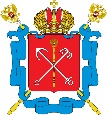 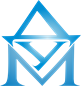 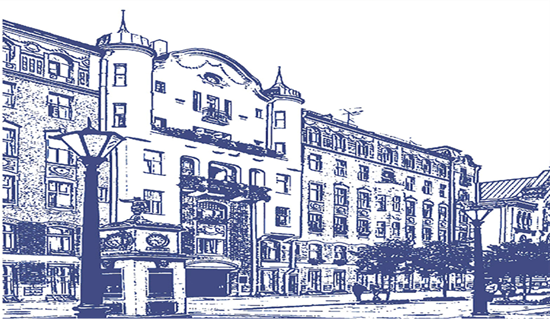 ГОСУДАРСТВЕННОЕ БЮДЖЕТНОЕНЕТИПОВОЕ ОБРАЗОВАТЕЛЬНОЕУЧРЕЖДЕНИЕДВОРЕЦ УЧАЩЕЙСЯ МОЛОДЕЖИСАНКТ-ПЕТЕРБУРГАОтдел дополнительногопрофессионального образованияСанкт-Петербург, Синопская набережная, д. 64, лит. А., ауд. 416Email: kpk@dumspb.ru , тел. 246-08-80www.dumspb.ru (вкладка - Дополнительное професиональное образование)